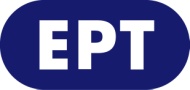 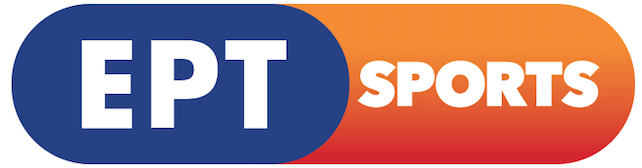 _________________________________________________________________________________________________________________________________________________________________________________________________________________________________Παρασκευή,  27 Σεπτεμβρίου 2019ΕΡΤ SPORTS – Τροποποίηση προγράμματοςΠΑΡΑΣΚΕΥΗ  4 ΟΚΤΩΒΡΙΟΥ 2019…………………………………………………………………………………………………14:30 ΣΤΙΒΟΣ – ΠΑΓΚΟΣΜΙΟ ΠΡΩΤΑΘΛΗΜΑ – ΝΤΟΧΑ (Ε) W GR20:00 ΣΤΙΒΟΣ – ΠΑΓΚΟΣΜΙΟ ΠΡΩΤΑΘΛΗΜΑ – ΝΤΟΧΑ (Ζ) W GR«8η ημέρα»01:00 MANCHESTER CITY TV W GR«Man City – Dinamo Z.»04:00 LIVERPOOL TV W GR«Sheffield Utd - Liverpool»